Further Kinematics - QuestionsJune 2017 Mathematics Advanced Paper 1: Mechanics 1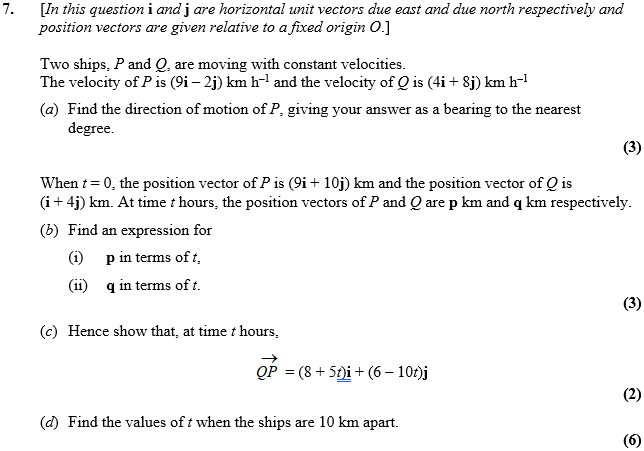 June 2016 Mathematics Advanced Paper 1: Mechanics 1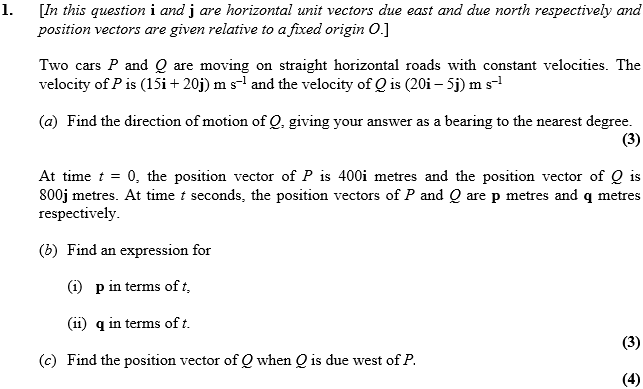 June 2015 Mathematics Advanced Paper 1: Mechanics 1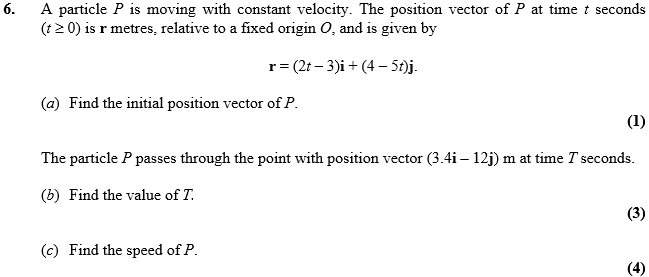 May 2014 Mathematics Advanced Paper 1: Mechanics 1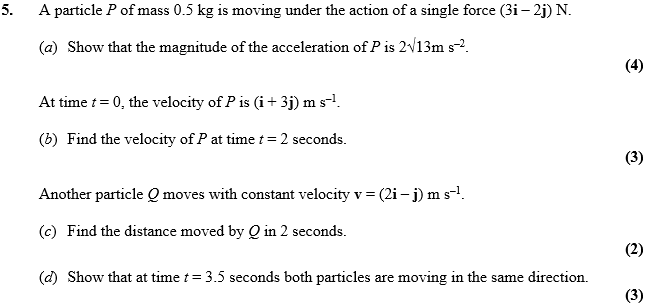 May 2013 Mathematics Advanced Paper 1: Mechanics 1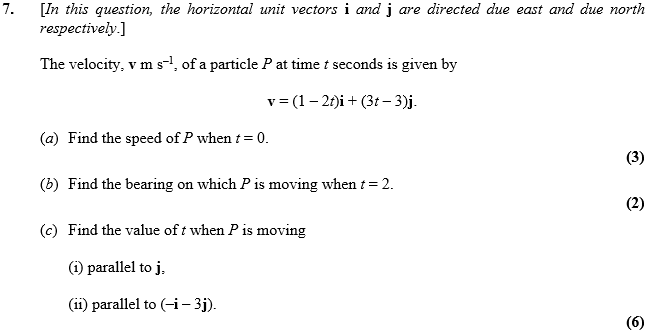 Jan 2013 Mathematics Advanced Paper 1: Mechanics 1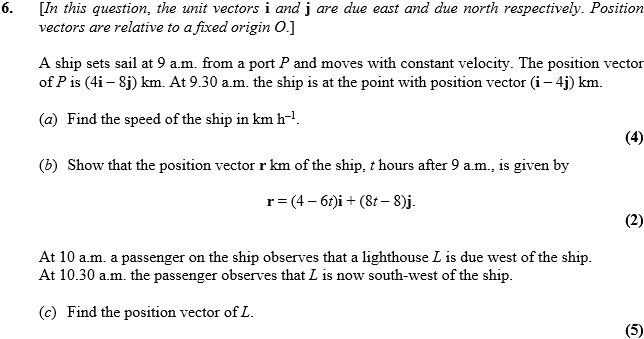 May 2012 Mathematics Advanced Paper 1: Mechanics 1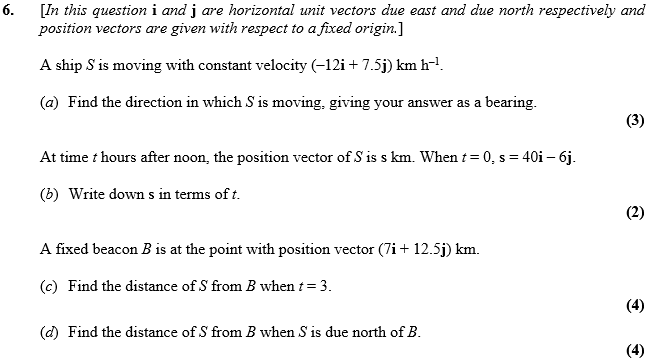 Jan 2012 Mathematics Advanced Paper 1: Mechanics 1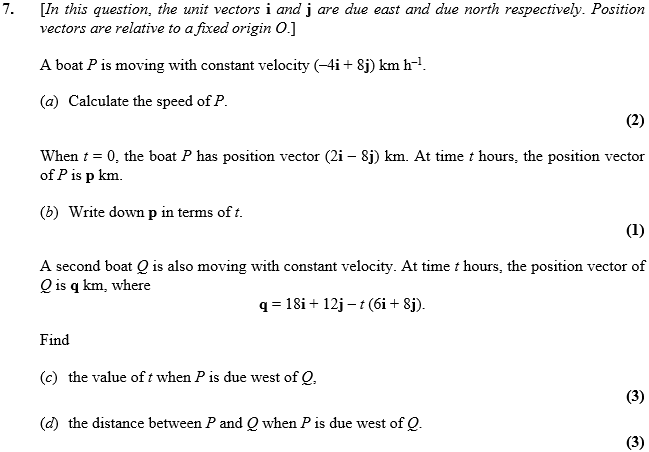 May 2011 Mathematics Advanced Paper 1: Mechanics 1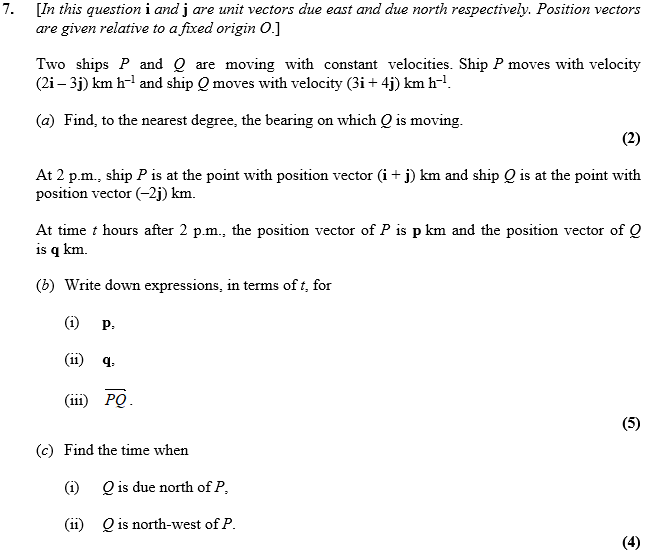 Jan 2011 Mathematics Advanced Paper 1: Mechanics 1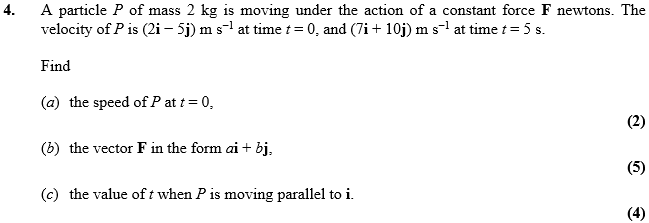 May 2010 Mathematics Advanced Paper 1: Mechanics 1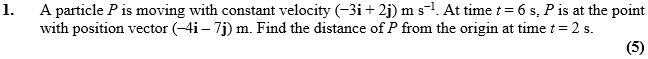 Jan 2010 Mathematics Advanced Paper 1: Mechanics 1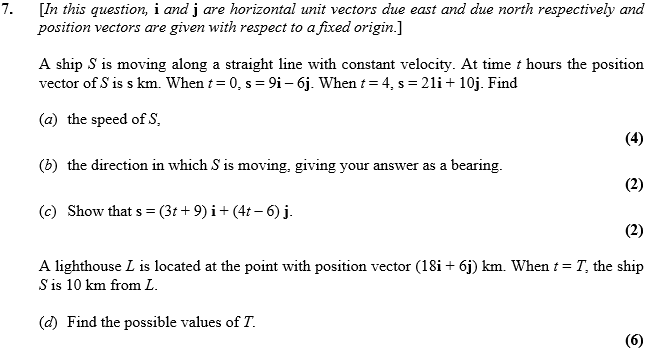 